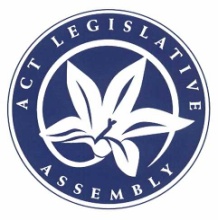 Legislative Assembly for the
Australian Capital Territory2016Questions on Notice PaperNo 1Friday, 16 December 2016_____________________________Unanswered questions1-3.New questions(30 days expires 15 January 2017)	*4	MS LEE: To ask the Minister for Disability, Children and Youth—What was the total number of people with a disability working for the Australian Capital Territory Public Service in (a) 2011, (b) 2012, (c) 2013, (d) 2014, (e) 2015 and (f) 2016.	*5	MS LEE: To ask the Minister for Education and Early Childhood Development—What is the number of students who graduate from Black Mountain School and The Woden Valley School each year.How many graduates from Black Mountain and The Woden Valley Schools (a) take up places in tertiary education institutions, (b) find employment in the government sector and (c) find employment in the non-government sector.What programmes are in place to further enrich the lives of the students graduating from both Black Mountain and the Woden Valley Schools who do not find places in further education or employment.	*6	MS LEE: To ask the Minister for the Environment and Heritage—What is the cost to the Environment, Planning and Sustainable Development Directorate for the bettong release program in the Lower Cotter catchment and Mulligans Flat Woodland Sanctuary including (a) the rearing of animals at Tidbinbilla, (b) the fence construction and maintenance at Mulligans Flat Woodland Sanctuary and (c) the two  years of fox control in the Lower Cotter.What are the objectives of the current bettong translocation program including (a) the population being aimed for, (b) over what area and (c) in what time frame.What planning and management plans are in place to ensure the success of this translocation program.Has there been a rigorous planning process and assessment executed against the International Union for Conservation of Nature translocation guidelines.	*7	MR PARTON: To ask the Minister for Housing and Suburban Development—In relation to social housing for (a) 2012-13, (b) 2013-14, (c) 2014-15, (d) 2015-16 and (e) for the 2016-17 budget, could the Minister provide a table showing the total operating cost amount spent by the Government on its social housing stock (as opposed to that owned and also separately funded by community service providers), divided into (i) payments to Spotless for repairs and maintenance, (ii) payments to Spotless for other services, (iii) total payments to Spotless, (iv) major refurbishments (if separate to (i)), (v) tenant relocations and transfer costs, (vi) interest expenses, (vii) the Community Services Directorate’s administrative expenses (and separately identified, those for Housing ACT as applicable), related to management of the social housing function, (viii) the Community Services Directorate’s staff salaries (and separately identified, those for Housing ACT as applicable), related to management of the social housing function, (ix) other operating costs (separate to those above) expended by the Community Services Directorate (and separately identified, those for Housing ACT as applicable), in relation to management and provision of social housing, (x) total staff full-time equivalent paid by the Community Services Directorate and also by Housing ACT in relation to the social housing function, (xi) total rent received each year from tenants of social housing and (xii) the total number of properties for each year that the rental income is related to.What operating cost budgets, for the 2016-17 Budget, have been allocated by other Directorates in relation to support for, or management of, the ACT social housing function.	*8	MR PARTON: To ask the Minister for Housing and Suburban Development—In relation to social housing procured and supplied by the Community Services Directorate (and Housing ACT as appropriate), for (a) 2012-13, (b) 2013-14, (c) 2014-15, (d) 2015-16 and (e) expected for the 2016-17 Budget, could the Minister provide a table showing the (i) total resident population as at 30 June for each of the years above, (ii) number of new residents accommodated each year, (iii) number of residents who transferred out to accommodation procured and supplied by community service providers, (iv) number of residents evicted, (v) number of residents who transferred out into accommodation in the private sector and no longer dependant on social housing and (vi) net change in resident population for each year.In relation to social housing procured and supplied by community services providers for (a) 2012-13, (b) 2013-14, (c) 2014-15, (d) 2015-16 and (e) expected for the 2016-17 Budget, could the Minister provide a table showing (i) the total resident population as at 30 June for each of the years, (ii) the number of new residents accommodated each year, (iii) the number of residents who transferred back into housing procured and supplied by the Community Services Directorate (and Housing ACT as appropriate), (iv) the number of residents evicted, (v) the number of residents who transferred out into accommodation in the private sector and no longer dependant on social housing and (vi) the net change in resident population for each year.Can the Minister provide a consolidation of the figures for parts (1) and (2).What was the number of rent paying tenants, as opposed to total resident population, for (a) 2012-13, (b) 2013-14, (c) 2014-15, (d) 2015-16 and (e) expected for the 2016-17 Budget.	*9	MR PARTON: To ask the Minister for Housing and Suburban Development—In relation to social housing properties, excluding those procured or supplied by community service providers, for (a) 2012-13, (b) 2013-14, (c) 2014-15, (d) 2015-16 and (e) planned in the 2016-17 Budget, could the Minister provide a table showing the (i) total number of properties (divided into houses, units or other accommodation types) as at 1 July of each financial year, (ii) number of properties brought on line for each year divided into (A) those constructed by the relevant directorate or agency, (B) those purchased, (C) those leased and (D) those procured by other means, (iii) number of properties disposed of or decommissioned during each year, (iv) number of properties as at 30 June for each year, (v) number of vacant properties as at 1 July for each year, (vi) number of vacant properties as at 30 June for each year and (vii) the reasons for or causes of the vacancies.In relation to properties procured or supplied by registered community housing providers for (a) 2012-13, (b) 2013-14, (c) 2014-15, (d) 2015-16 and (e) planned in the 2016-17 budget, could the Minister provide a table showing the (i) total number of properties (divided into houses, units or other accommodation types) as at 1 July of each financial year, (ii) number of properties brought on line for each year by community service providers divided into (A) those constructed by each community service provider, (B) those purchased, (C) those leased and (D) those procured by other means, (iii) number of properties disposed of or decommissioned by community service providers during each year, (iv) number of properties as at 30 June for each year, (v) number of vacant properties as at 1 July for each year, (vi) number of vacant properties as at 30 June for each year and (vii) the reasons for or causes of the vacancies.Could the Minister provide a table showing the total properties as outlined in parts (2)(i) to (vii) resulting from the sum of parts (1) and (2) for (a) 2012-13, (b) 2013-14, (c) 2014-15, (d) 2015-16 and (e) planned for the 2016-17 Budget.	*10	MRS DUNNE: To ask the Minister for Health—What is the current waiting time for results of sleep studies in the ACT and what is the clinically recommended time.What is the current waiting time for a sleep study in the ACT and what is the recommended time.How many patients are on the waiting list for sleep studies in the ACT.How many people in the ACT have been diagnosed with sleep apnea.	*11	MR COE: To ask the Chief Minister—How many requests were received under the Freedom of Information Act 1989 (FOI Act) by the Chief Minister, Treasury and Economic Development Directorate in (a) 2015-16 and (b) 2016-17 to date.How many of the total number of requests received in (a) 2015-16 and (b) 2016-17 to date (i) were finalised within the timeframe as specified by the FOI Act and (ii) are yet to be finalised.	*12	MR COE: To ask the Chief Minister—Can the Minister provide for (a) 2015-16 and (b) 2016-17 to date, by agency or authority under the Chief Minister, Treasury and Economic Development Directorate, (i) the number of informal complaints or issues raised regarding workplace bullying, (ii) the number of formal complaints submitted regarding workplace bullying, (iii) how many resulted in a formal intervention, of the number of informal issues raised and formal complaints submitted, (iv) the number of complaints, both informal and formal, that have not been resolved, (v) did any agency or authority fail to provide regular information to work safety committees on the number of reports regarding workplace bullying made; if so, can the Minister list the name of that agency or authority (vi) were any common factors identified in the informal or formal complaints received and (vii) retention and separation rates (including transfers to other agencies or authorities in the ACT public service).	*13	MR COE: To ask the Chief Minister—What is the total amount spent by the ACT Government in support of the Westside Village located at West Basin since its establishment.Can the Chief Minister specify the total amount spent to date on (a) rental subsidies, (b) infrastructure works at the site, (c) site improvements or enhancements, including water and electricity upgrades, (d) external contractors, including event specialists, (e) advertising and (f) the salary and on-costs of any public servants working in support of the Westside Village.How many traders continue to operate at Westside Village.How many traders have left the Westside Village since its establishment.	*14	MR COE: To ask the Chief Minister—How many “Welcome to Canberra” signs and “Sister City” signs have been installed.What is the location of each of the “Welcome to Canberra” and “Sister City” signs.What is the total cost for designing, producing and installing the “Welcome to Canberra” and “Sister City” signs.Of the total cost referred to in part (3), what is the amount paid by the (a) ACT Government and (b) Federal Government.	*15	MR COE: To ask the Treasurer—How is stamp duty applied when a used motor vehicle is registered in the ACT, including the rates of duty imposed and the base to which it is applied.In calculating the amount of stamp duty payable upon the registration of a used vehicle, does the base include the GST component which an owner may be paid; if so, is that double taxation.In relation to parts (1) and (2), are duties applied double taxation.How does the stamp duty regime for used motor vehicles in the ACT compare with that in NSW and in Victoria.	*16	MR COE: To ask the Minister for Education and Early Childhood Development—Can the Minister advise the (a) enrolled capacity, (b) number of students actually enrolled in 2015, (c) number of students actually enrolled in 2016 and (d) number of students forecast to be enrolled in 2017 for (i) Amaroo Preschool, (ii) Franklin Early Childhood School, (iii) Harrison Preschool, (iv) Ngunnawal Preschool, (v) Nicholls Preschool, (vi) Palmerston District Preschool, (vii) Amaroo School, (viii) Gold Creek School, (ix) Harrison School, (x) Ngunnawal Primary School, (xi) Palmerston District Primary School and (xii) Gungahlin College.When will the work be completed to expand the facilities at (a) Harrison School, (b) Palmerston Preschool and (c) Amaroo School.What is the status of the proposed new primary school in north Gungahlin.	*17	MR COE: To ask the Minister for Health—How many complaints regarding hoarding have been investigated by the Chief Health Officer and the Health Protection Service in (a) 2012-13, (b) 2013-14, (c) 2014-15, (d) 2015-16 and (e) 2016-17 to date.Of the complaints received, how many involve longstanding cases which have been unresolved for several years.What action is being taken to address those cases where hoarding behaviour has been documented over several years and is ongoing.Does the Health Protection Service take proactive measures to monitor those longstanding cases or does the Service rely on reports from neighbours before any investigation is undertaken.Which agencies work with the Health Protection Service on hoarding complaints.Has a code of practice now been determined to set out guidelines for the Chief Health Officer about the public health management of insanitary conditions caused by hoarding and domestic squalor as provided by the 2016 amendments to the Public Health Act 1997.Have improved administrative mechanisms been introduced for the submission and implementation of an abatement order, as granted by the ACT Magistrates Court, following the 2016 amendments to the Public Health Act 1997.	*18	MR COE: To ask the Minister for Transport and City Services—How many requests were received under the Freedom of Information Act 1989 (FOI Act) by the Transport Canberra and City Services Directorate (formerly the Territory and Municipal Services Directorate) in (a) 2015-16 and (b) 2016-17 to date.How many of the total number of requests received in (a) 2015-16 and (b) 2016-17 to date (i) were finalised within the timeframe as specified by the FOI Act and (ii) are yet to be finalised.	*19	MR COE: To ask the Minister for Transport and City Services—What is the amount and the proportion of the total recurrent budget for Transport Canberra and City Services (formerly Territory and Municipal Services) allocated to urban mowing services for (a) 2015-16 and (b) 2016-17.What is the proportion of mowing undertaken by public servants and by external contractors for (a) 2015-16 and (b) 2016-17 to date.What is the total number of complaints or queries received from residents regarding urban mowing of public areas (a) 2015-16 and (b) 2016-17 to date.Of the total number of urban mowing complaints or queries received for (a) 2015-16 and (b) 2016-17 year to date, can the Minister break the total down into the regions of (i) Belconnen, (ii) Gungahlin, (iii) Inner North, (iv) Inner South, (v) Tuggeranong and (vi) Woden Valley and Weston Creek.	*20	MR COE: To ask the Minister for Transport and City Services—Is the ACT Government employing Place Managers as part of the Capital Metro Place Manager Program, announced on 26 June 2015, as at 13 December 2016; if not, on what date were Place Managers no longer employed by the ACT Government.If the ACT Government is employing Place Managers as at 13 December 2016, how many people are employed by the Place Manager Program and what is the annual total cost of the program.What was the total cost of the Place Manager Program for the period 26 June 2015 to 13 December 2016.	*21	MR COE: To ask the Minister for Transport and City Services—Did the October 2016 notifiable invoices indicate that the Transport Canberra and City Services Directorate had paid $32 000 to Bull & Bear Special Assignments Pty Ltd for “Other Promotional, Advertising and/or Marketing”; if so, can the Minister detail the exact nature of the services provided for this expense.	*22	MR COE: To ask the Minister for Planning and Land Management—How many inspectors are employed by the Planning and Land Authority to undertake enforcement procedures.Is each inspector qualified in a particular skill; if so, can the Minister breakdown the total number of inspectors into skill categories.How many inspectors left the Planning and Land Authority in (a) 2015 and (b) 2016 to date by (i) total number and (ii) skill category.How long can it take, on average, (a) to book an inspection and (b) for an inspection to occur once an inspection is booked.How long can it take, on average, to book an inspection for each skill category.Are there any plans to recruit additional inspectors.	*23	MR COE: To ask the Minister for Planning and Land Management—When was Development Application (DA) 201630289 for Block 8, Section 48 Belconnen released for public comment.When did submissions for the DA 201630289 close.How was DA 201630289 publicised so that residents were aware of the proposal and the deadline for submissions.Did the Environment, Planning and Sustainable Development Directorate advise local stakeholders of DA 201630289; if so, which organisations were advised of the DA.Did any officers from the Environment, Planning and Sustainable Development Directorate attend any meetings of the Belconnen Community Council to brief residents on the proposal.How many submissions were received in response to the consultation process.When will a decision be made on DA 201630289.Will stakeholders be informed of the outcome of DA 201630289.	*24	MR COE: To ask the Minister for Planning and Land Management—Can the Minister list the suburbs where it is mandated that an energy efficient hot water system must be installed in all dwellings.What options are available to households where a solar hot water system may not be suitable.Are there any avenues of appeal for residents who consider that the systems mandated for their suburb may not be suitable for their use.	*25	MR COE: To ask the Minister for Workplace Safety and Industrial Relations—Can the Minister list all the roles and delegations currently held by the ACT Work Safety Commissioner, together with the expiry date, if relevant, for those roles and delegations.	*26	MS LE COUTEUR: To ask the Minister for Economic Development—What provisions are in place for the Land Development Agency (LDA) Board members to manage conflict of interest issues, particularly for members who have had connections to industry bodies.How many times has the LDA relied on informal valuations in order to inform the price that will be paid for acquisitions.	*27	MS LE COUTEUR: To ask the Minister for Economic Development—What monitoring occurs in relation to commercial leasees’ adherence to lease purpose clauses.How many are pursued for non-compliance to lease purpose clauses.What at the reasons for non-compliance to lease purpose clauses.	*28	MS LE COUTEUR: To ask the Minister for Economic Development—Does the Minister have concerns that collusive tendering practices have taken place in the ACT.What steps have been taken by the Land Development Agency to prevent collusive tendering practices.	*29	MS LE COUTEUR: To ask the Minister for Economic Development—Does the ACT Government have a policy on compulsory acquisitions versus market acquisitions in relation to the activities of the Land Development Agency.What is the policy on inclusion of cash earnings not declared to the Australian Taxation Office in business valuations.	*30	MS LE COUTEUR: To ask the Minister for Women—Has the first Action Plan under the ACT Women’s Plan 2016-26 been developed.When will it be publicly available.What consultation has occurred on the Action Plan and will there be further public consultation on the Action Plan; if so, when will this happen.	*31	MS LE COUTEUR: To ask the Minister for Transport and City Services—Is there no current bus service to the Canberra Airport; if not, why not, considering current bus services go within a few hundred metres of the Canberra Airport.When will there be a bus service to the Canberra Airport.	*32	MS LE COUTEUR: To ask the Minister for Transport and City Services—What are the terms and conditions of the current funding agreement between the ACT Government and the RSPCA.Is there specific funding for caring for wildlife.What access do vets and carers have to animal euthanasia drugs, particularly in relation to wildlife, and what training is required to administer them.	*33	MS LE COUTEUR: To ask the Minister for Regulatory Services—What are the lease conditions for the land in Symonston leased by the Canberra Greyhound Racing Club.When does the current lease expire.Is the Minister able to say how many (a) full-time and (b) part-time staff the Canberra Greyhound Racing Club employs.	*34	MS LE COUTEUR: To ask the Minister for Regulatory Services—How many greyhounds are currently registered in the ACT for racing.How many ACT registered greyhounds have raced in the ACT in the past 12 months.How many greyhound breeders and trainers are currently registered in the ACT.	*35	MS LE COUTEUR: To ask the Minister for Veterans and Seniors—How many calls were received by the Abuse Prevention and Referral Information Line in 2015-16.What training do the workers who answer that line receive.What strategies and awareness programs have been developed by the Elder Abuse Prevention Working Group.	*36	MS LE COUTEUR: To ask the Minister for Veterans and Seniors—Has there been a report produced on the outcomes and any recommendations arising from the Seniors Health Roundtable held in May 2016.Will there be a formal government response to the roundtable.	*37	MS LE COUTEUR: To ask the Minister for Disability, Children and Youth—How many permanent care placements were there in the ACT for 2014-15 to 2015-16, broken down into international and local placements.Is this an increase from previous years; if so, why.How many of children were placed in permanent care or adoption placements where the birth parents had a disability.	*38	MS LE COUTEUR: To ask the Minister for Disability, Children and Youth—How many children in the care of Child and Youth Protection Services (CYPS) have one or more parent with a disability.On what grounds have children under CYPS who have one or more parent with a disability been removed from their birth parents’ care.	*39	MR COE: To ask the Chief Minister—What has been the total number of ACT Government employees, broken down by month, from January 2007 to December 2016.Given the importance of ACT-based Commonwealth public servants to the ACT economy, are actual or estimated ACT-based Commonwealth public servant numbers part of the analysis conducted in preparing the ACT Budget; if so, what are the actual or estimated numbers of ACT-based Commonwealth public servants from 2007 to 2016 used in preparing the ACT Budget.If actual or estimated ACT-based Commonwealth public servant numbers are not part of the analysis conducted in preparing the ACT Budget, what other information has been used to inform budget analysis of the effect of actual or forecast changes in ACT-based Commonwealth public service numbers.	*40	MR COE: To ask the Minister for Transport and City Services—What is the number of staff employed under the ACTION Enterprise Agreement 2013-2017, as at 15 December 2016.In relation to the staff identified in part (1), what is the number of staff employed by ACTION on a continuous basis for the time frames of (a) 1 day to 1 year and 364 days, (b) 2 years to 4 years and 364 days, (c) 5 years to 9 years and 364 days, (d) 10 years to 14 years and 364 days, (e) 15 years to 19 years and 364 days, (f) 20 years to 24 years and 364 days, (g) 25 years to 29 years and 364 days, (h) 30 years to 34 years and 364 days, (i) 35 years to 39 years and 364 days, (j) 40 years to 44 years and 364 days, (k) 45 years to 49 years and 364 days and (l) 50 years or over.In relation to the staff identified in part (1), what is the number of staff broken down by the grades of (a) Administrative Services Officer Class, (b) Senior Officer, (c) General Services Officer, (d) Technical Officer, (e) Senior Officer (Technical), (f) ACTION Transport Officer, (g) Bus Operator (Training), (h) Bus Operator, (i) APS Store Staff, (j) GSO Workshop Staff, (k) Workshop Staff (TO), (l) Workshop Apprentice, (m) Special Needs Service, (n) GSO Stores Staff, (o) Graduate Administrative Assistant.What is the number of staff employed by pay point listed from pages 200 to 210 of the ACTION Enterprise Agreement 2013-2017, for each of the grades listed in part (3).	*41	MRS JONES: To ask the Minister for Women—How many full-time equivalent (FTE) staff are currently employed at the ACT Office for Women, broken down by (a) full-time, (b) part-time, (c) casual and (d) contracted employees.How many FTE staff were employed at the ACT Office for Women, broken down by (a) full time, (b) part time, (c) casual, and (d) contracted employees at (i) 1 January 2014 and (ii) 1 January 2015.What is the total budget allocation for the ACT Office for Women across the forward estimates.	*42	MRS JONES: To ask the Minister for Police and Emergency Services—How many full-time equivalent (FTE) staff are currently employed at ACT Fire and Rescue, broken down within (a) Operations, (b) Policy and (c) Capability Support, sorted by (i) full-time, (ii) part-time, (iii) casual and (iv) contracted employees.How many FTE staff were employed at ACT Fire and Rescue, broken down within (a) Operations, (b) Policy, and (c) Capability Support, sorted by (i) full-time, (ii) part-time, (iii) casual and (iv) contracted employees at (A) 1 January 2014 and (B) 1 January 2015.What is the total budget allocation for the unit named ACT Fire and Rescue across the forward estimates.	*43	MRS JONES: To ask the Minister for Police and Emergency Services—How many full-time equivalent (FTE) staff are currently employed at ACT Ambulance Service, broken down within (a) Operations, (b) Policy/EO and (c) QSRM, sorted by (i) full-time, (ii) part-time, (iii) casual and (iv) contracted employees.How many FTE staff were employed at ACT Ambulance Service, broken down within (a) Operations, (b) Policy/EO and (c) QSRM, sorted by (i) full-time, (ii) part-time, (iii) casual and (iv) contracted employees at (A) 1 January 2014 and (B) 1 January 2015.What is the total budget allocation for the unit named ACT Ambulance Service across the forward estimates.	*44	MRS JONES: To ask the Minister for Police and Emergency Services—How many full-time equivalent (FTE) staff are currently employed at ACT Rural Fire Service, broken down within (a) Operations, (b) Policy and (c) SBMP, sorted by (i) full-time, (ii) part-time, (iii) casual and (iv) contracted employees.How many FTE staff were employed at ACT Rural Fire Service, broken down within (a) Operations, (b) Policy and (c) SBMP, sorted by (i) full-time, (ii) part-time, (iii) casual and (iv) contracted employees at (A) 1 January 2014 and (B) 1 January 2015.What is the total budget allocation for the unit named ACT Rural Fire Service across the forward estimates.	*45	MRS JONES: To ask the Minister for Police and Emergency Services—How many full-time equivalent (FTE) staff are currently employed at ACT State Emergency Service (SES), broken down by (a) full-time, (b) part-time, (c) casual and (d) contracted employees.How many FTE staff were employed at ACT SES, broken down by (a) full-time, (b) part-time, (c) casual and (d) contracted employees at (i) 1 January 2014 and (ii) 1 January 2015.What is the total budget allocation for the unit named ACT SES across the forward estimates.	*46	MRS JONES: To ask the Minister for Police and Emergency Services—How many full-time equivalent (FTE) staff are currently employed in the unit of Risk and Planning within the Emergency Services Agency (ESA), broken down within (a) Operations, (b) CAD/TRN, (c) Community Resilience and (d) ICT, sorted by (i) full-time, (ii) part-time, (iii) casual and (iv) contracted employees.How many FTE staff were employed in Risk and Planning, broken down within (a) Operations, (b) CAD/TRN, (c) Community Resilience and (d) ICT, sorted by (i) full-time, (ii) part-time, (iii) casual and (iv) contracted employees at (A) 1 January 2014 and (B) 1 January 2015.What is the total budget allocation for the unit named Risk and Planning within ESA across the forward estimates.	*47	MRS JONES: To ask the Minister for Police and Emergency Services—How many full-time equivalent (FTE) staff are currently employed in the unit of Logistics and Governance within the Emergency Services Agency (ESA), broken down within (a) Fleet and Procurement, (b) Governance, (c) Finance and Business and (d) SURP, sorted by (i) full-time, (ii) part-time, (iii) casual and (iv) contracted employees.How many FTE staff were employed in Logistics and Governance, broken down within (a) Fleet and Procurement, (b) Governance, (c) Finance and Business and (d) SURP, sorted by (i) full-time, (ii) part-time, (iii) casual and (iv) contracted employees at (A) 1 January 2014 and (B) 1 January 2015.What is the total budget allocation for the unit named Logistics and Governance within ESA across the forward estimates.	*48	MRS JONES: To ask the Minister for Police and Emergency Services—How many full-time equivalent (FTE) staff are currently employed in the unit of People and Culture within the Emergency Services Agency (ESA), broken down within (a) ESA Training, (b) Education, (c) Training Delivery, (d) Training and Development, (e) Rostering and (f) Human Resources, sorted by (i) full-time, (ii) part-time, (iii) casual and (iv) contracted employees.How many FTE staff were employed in People and Culture, broken down within (a) ESA Training, (b) Education, (c) Training Delivery, (d) Training and Development, (e) Rostering and (f) Human Resources, sorted by (i) full-time, (ii) part-time, (iii) casual and (iv) contracted employees at (A) 1 January 2014 and (B) 1 January 2015.What is the total budget allocation for the unit of People and Culture within ESA across the forward estimates.	*49	MRS JONES: To ask the Minister for Police and Emergency Services—How many full-time equivalent (FTE) staff are currently employed in the unit of Strategic Reform within the Emergency Services Agency (ESA), broken down by (a) full-time, (b) part-time, (c) casual and (d) contracted employees.How many FTE staff were employed in Strategic Reform, broken down by (a) full-time, (b) part-time, (c) casual and (d) contracted employees at (i) 1 January 2014 and (ii) 1 January 2015.What is the total budget allocation for the unit of Strategic Reform within ESA across the forward estimates.	*50	MRS JONES: To ask the Minister for Police and Emergency Services—How many full-time equivalent (FTE) staff are currently employed at ACT Policing, broken down within (a) Crime Portfolio, (b) Response Portfolio and (c) Corporate Services, sorted by (i) full-time, (ii) part-time, (iii) casual and (iv) contracted employees.How many FTE staff were employed at ACT Policing, broken down within (a) Crime Portfolio, (b) Response Portfolio and (c) Corporate Services, sorted by (i) full-time, (ii) part-time, (iii) casual and (iv) contracted employees at (A) 1 January 2014 and (B) 1 January 2015.How many staff are employed at each of the police stations in the ACT, sorted by (a) full-time, (b) part-time, (c) casual and (d) contracted employees.What is the total budget allocation for ACT Policing across the forward estimates.	*51	MRS JONES: To ask the Minister for Police and Emergency Services—How many volunteers are currently registered for the ACT Rural Fire Service (ACTRFS).How many volunteers currently operate within each of the brigades in the ACTRFS.How volunteers are divided into brigades in the ACTRFS.	*52	MRS JONES: To ask the Minister for Corrections—How many (a) full-time, (b) part-time, (c) casual and (d) contracted employees are currently employed at ACT Corrective Services.How many (a) full-time, (b) part-time, (c) casual, and (d) contracted employees were employed at ACT Corrective Services at (i) 1 January 2014 and (ii) 1 January 2015.What is the total budget allocation for ACT Corrective Services across the forward estimates.	*53	MRS JONES: To ask the Minister for Corrections—What is the cost per detainee, per day at the Alexander Maconochie Centre (AMC).What is the overall breakdown of costs per year to run the AMC.What is the cost of upgrades to the AMC since its opening in 2008.	*54	MRS JONES: To ask the Minister for Corrections—What is the number of (a) one bed cells, (b) two bed cells and (c) three or more bed cells in the Alexander Maconachie Centre (AMC).What is the number of detainees currently residing in (a) one bed cells, (b) two bed cells and (c) three or more bed cells at the AMC.What is the ratio of guards to prisoners on any given day at the AMC.What is the number of industry placements available at the AMC.	*55	MR PARTON: To ask the Minister for Housing and Suburban Development—What was the total number, as at 30 June 2016, of (a) social housing properties (including individual units in a multi-dwelling property), in each suburb in Canberra supplied by Housing ACT and or the Community Services Directorate, (b) properties (including individual units in a multi-dwelling property), supplied by registered community service providers in each suburb in Canberra and (c) social and community housing properties in each suburb in Canberra (total of (a) and (b)).In relation to repairs and maintenance for social housing, (a) how frequently are social housing properties inspected to assess their condition and their maintenance requirements, (b) what process is followed in relation to repairs and maintenance requirements arising from inspections, (c) how many instances of repair and maintenance jobs each year are related to tenant caused damage or vandalism and (d) what repairs and maintenance items are tenants responsible for and how are these enforced.In relation to the number of requests for repairs and maintenance from social housing tenants, what is the (a) total number of outstanding requests by tenants for repairs and maintenance, (b) number of tasks covered by each request, (c) the number of tenant requests outstanding for (i) 1 month or less, (ii) 1-3 months, (iii) 3-6 months, (iv) 6-8 months, (v) 8-12 months and (vi) outstanding for 12 months and greater.How many housing managers are employed to manage the social housing stock.How many properties and multi-dwelling units does each housing manager have.Of those currently occupying social housing, what are the number of (a) couples with children, (b) single parents (by gender) and (c) single persons (by gender).Of those currently occupying housing supplied by registered community service providers, what are the number of (a) couples with children, (b) single parents (by gender) and (c) single persons (by gender).What percentage of social housing tenants are paying full market rent.What options are available to neighbours who are experiencing difficulty with social housing tenants.What proportion of social housing properties are occupied by indigenous Australians.In relation to social housing properties (excluding those procured or supplied by community service providers) for the years (a) 2012-13, (b) 2013-14, (c) 2014-15, (d) 2015-16 and (e) 2016-17 to date, what were the number of tenants evicted each year and the reasons for those evictions.In relation to properties procured or supplied by registered community housing providers for the years (a) 2012-13, (b) 2013-14, (c) 2014-15, (d) 2015-16 and (e) 2016-17 to date, what were the number of tenants evicted each year and the reasons for those evictions.	*56	MR PARTON: To ask the Minister for Regulatory Services—What evidence has been provided to Government that breaches of the Animal Welfare (Greyhound Welfare Code of Practice) Approval 1995 have occurred in the ACT.What evidence has been provided to Government that breaches of the Racing Act 1999 have occurred in the ACT by the Canberra Greyhound Racing Club.	*57	MRS KIKKERT: To ask the Minister for Disability, Children and Youth—What is the process by which residential care homes for children and youth in the ACT are inspected, specifically are residential care homes in the ACT inspected in any way outside of visits by official visitors; if so, whom.What are the specific areas of concern that official visitors are responsible to inspect, if any, outside of any complaints from entitled persons (residents).If visit guidelines such as inspection checklists are used, can the Minister provide a copy of these guidelines; if visit guidelines are not used, why not.Who trains the official visitors in their responsibility to inspect.Are residential care homes notified in advance that inspections are going to occur or when inspections will occur; if so, how far ahead of time is notification given, and what are the official reasons for giving advance notification.If residential care homes are not notified in advance that inspections are going to occur or when inspections occur, is the schedule of inspections regular enough that staff in residential care homes could predict the occurrence of an inspection with reasonable accuracy.Do official visitors solicit input from staff at residential care homes; if so, what, if any, safeguards are in place to guarantee that staff at residential care homes are able to openly share concerns with official visitors free of any possible recriminations from their employer.Do official visitors seek input from entitled persons even if they (the residents) have not registered any complaints.Why does the Official Visitor (Children and Young People) Annual Report 2015–16 state that official visitors visit each residential care home monthly, but the same report indicates that official visitors visited 14 approved residential places of care on 97 occasions from October 2015 through June 2016, which is an average of fewer than seven visits per residential care home over the course of the nine-month period.What are the current staff-to-resident ratios in the Territory’s residential care homes.Are the ratios referred to in part (10) mandated.Is there a requirement for a minimum number of staff to be present in each residential care home, including overnight.Do shortages of available staff ever interfere with mandated/desired ratios or minimum staffing guidelines; if so, how frequent is this problem.What arrangements are in place for the supervision and support of general staff in residential care homes.What are the minimum training requirements for (a) general staff and (b) supervising staff.What is the rate of staff turnover in the Territory’s residential care homes.Is the Minister able to say whether the operation of residential care homes in the ACT generates profit for Premier Youthworks.	*58	MRS KIKKERT: To ask the Minister for Disability, Children and Youth—How many domestic adoptions were finalised in the ACT in (a) 2009-10, (b) 2010-11, (c) 2011-12, (d) 2012-13, (e) 2013-14, (f) 2014-15, (g) 2015-16.How many of the domestic adoptions referred to in part (1) were to kin.How many intercountry adoptions were finalised in the ACT in (a) 2009-10, (b) 2010-11, (c) 2011-12, (d) 2012-13, (e) 2013-14, (f) 2014-15, (g) 2015-16.How many children were started on an adoption process in the ACT in each that were uncompleted or did not eventuate in (a) 2009-10, (b) 2010-11, (c) 2011-12, (d) 2012-13, (e) 2013-14, (f) 2014-15, (g) 2015-16.How many enquiries did the ACT Government receive in 2015-16 expressing interest in adopting a child.	*59	MRS KIKKERT: To ask the Minister for Disability, Children and Youth—How many notifications to Child and Youth Protection Services did the ACT Government receive in (a) 2009-10, (b) 2010-11, (c) 2011-12, (d) 2012-13, (e) 2013-14, (f) 2014-15, (g) 2015-16.How many of the notifications referred to in part (1) were substantiated in (a) 2009-10, (b) 2010-11, (c) 2011-12, (d) 2012-13, (e) 2013-14, (f) 2014-15, (g) 2015-16.What is the current average response time for reviewing a notification.	*60	MRS KIKKERT: To ask the Minister for Disability, Children and Youth—In relation to out-of-home care for children, how many children are currently on care and protection orders in the ACT.How many of these children are in (a) foster care, (b) kinship care and (c) residential care.What is the average length of time that children have been in (a) foster care, (b) kinship care and (c) residential care.What is the average age at which these children first received care and protection orders.How many of these children are (a) female and (b), of these, how many are in (i) foster care, (ii) kinship care and (iii) residential care.How many of these children are (a) Aboriginal and Torres Strait Islanders and (b) non-Aboriginal and Torres Strait Islanders and, of these, how many are in (i) foster care, (ii) kinship care and (iii) residential care.What percentage of all (a) non-Aboriginal and Torres Strait Islander children and (b) Aboriginal and Torres Strait Islander children are currently on care and protection orders in the ACT.How many frontline case managers are employed in Child and Youth Protection Services in the ACT and what is the turnover rate amongst these staff.When multiple children from a single family are on care and protection orders, are these siblings always assigned to a single case manager; if not, why not.	*61	MRS KIKKERT: To ask the Minister for Disability, Children and Youth—How many foster carers are registered in the ACT.How many enquiries did the ACT Government receive in 2015-16 expressing interest in being a foster carer.What are the different payments that the ACT Government provides to foster carers and (a) how much is each of these payments, (b) under what circumstances might the payments vary and (c) what other support is provided to foster carers.How many complaints from foster carers did the ACT Government receive in 2015-16 regarding ACT Government processes or issues with out-of-home care.Out of all the children in foster care in the ACT, how many of them are on enduring parental responsibility orders.	*62	MRS KIKKERT: To ask the Minister for Disability, Children and Youth—How many children are currently in residential care in the ACT and (a) what are the ages of these children and (b) how long has each of these children been in residential care.How many children in total spent time in residential care in the ACT in (a) 2009-10, (b) 2010-11, (c) 2011-12, (d) 2012-13, (e) 2013-14, (f) 2014-15, (g) 2015-16.What is the average length of time that children in residential care in the ACT spend in such care.How much has the ACT Government spent on residential care for children in each in (a) 2009-10, (b) 2010-11, (c) 2011-12, (d) 2012-13, (e) 2013-14, (f) 2014-15, (g) 2015-16.	*63	MS LEE: To ask the Minister for Disability, Children and Youth—What was the total number of Community Services Directorate employees employed to provide specialised services within Disability ACT and Therapy ACT.What were the specialised services provided by the staff previously employed by the Community Services Directorate in Disability ACT and Therapy ACT.How many of these employees previously employed by the Community Services Directorate in Disability ACT and Therapy ACT are still employed within the ACT Government.What are the new roles the employees previously employed by the Community Services Directorate in Disability ACT and Therapy ACT now hold within the ACT Government.	*64	MR COE: To ask the Minister for Transport and City Services—What was the number of passengers who used the ACTION Nightrider service, for the dates that the service was operational.What was the total cost of the ACTION Nightrider service (excluding costs provided to provide discounts to Uber passengers), for the dates identified in part (1).What was the total revenue of the ACTION Nightrider service, for the dates identified in part (1).What was the total payment made by the ACT Government to allow passengers to gain discounts for their Uber travel, for the dates identified in part (1).What is the estimated cost to the ACT Government of providing discounts to allow for ACTION Nightrider passengers to receive a $10 discount on their Uber ride.What is the estimated cost of the ACTION Nightrider service for 2016-17 (excluding costs provided to provide discounts to Uber passengers).What is the estimated revenue of the ACTION Nightrider service for 2016-17.How are the passenger numbers identified in (1) broken down by (a) passengers travelling to Belconnen, (b) passengers travelling to Gungahlin and (c) passengers travelling south of the lake.What was the total (a) cost and (b) revenue of the ACTION Nightrider service in 2015-16.	*65	MS LE COUTEUR: To ask the Minister for Planning and Land Management—What plans exist for the development of Block 58, Section 8, on Torrens Street in Braddon.How many times has the owner been fined for non-compliance of the lease purpose clause.When will the ACT Government move to reclaim the land due to this ongoing non-compliance.	M M Kiermaier	Acting Clerk of the Legislative Assembly_________________